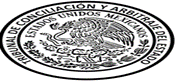 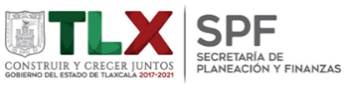 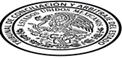 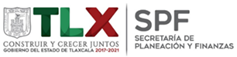 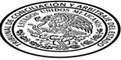 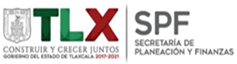 Cuenta Pública 2017Cuenta Pública 2017Cuenta Pública 2017Cuenta Pública 2017Cuenta Pública 2017Cuenta Pública 2017Cuenta Pública 2017Cuenta Pública 2017DEL ESTADO DE TLAXCALADEL ESTADO DE TLAXCALADEL ESTADO DE TLAXCALADEL ESTADO DE TLAXCALADEL ESTADO DE TLAXCALADEL ESTADO DE TLAXCALADEL ESTADO DE TLAXCALADEL ESTADO DE TLAXCALAEstado Analítico del Ejercicio del Presupuesto de EgresosEstado Analítico del Ejercicio del Presupuesto de EgresosEstado Analítico del Ejercicio del Presupuesto de EgresosEstado Analítico del Ejercicio del Presupuesto de EgresosEstado Analítico del Ejercicio del Presupuesto de EgresosEstado Analítico del Ejercicio del Presupuesto de EgresosEstado Analítico del Ejercicio del Presupuesto de EgresosEstado Analítico del Ejercicio del Presupuesto de EgresosClasificación por Objeto del Gasto (Capítulo y Concepto)Clasificación por Objeto del Gasto (Capítulo y Concepto)Clasificación por Objeto del Gasto (Capítulo y Concepto)Clasificación por Objeto del Gasto (Capítulo y Concepto)Clasificación por Objeto del Gasto (Capítulo y Concepto)Clasificación por Objeto del Gasto (Capítulo y Concepto)Clasificación por Objeto del Gasto (Capítulo y Concepto)Clasificación por Objeto del Gasto (Capítulo y Concepto)Del 1 de Enero al 30 de Septiembre de 2017Del 1 de Enero al 30 de Septiembre de 2017Del 1 de Enero al 30 de Septiembre de 2017Del 1 de Enero al 30 de Septiembre de 2017Del 1 de Enero al 30 de Septiembre de 2017Del 1 de Enero al 30 de Septiembre de 2017Del 1 de Enero al 30 de Septiembre de 2017Del 1 de Enero al 30 de Septiembre de 2017ConceptoConceptoEgresosEgresosEgresosEgresosEgresosSubejercicioConceptoConceptoAprobadoAmpliaciones/ (Reducciones)ModificadoDevengadoPagadoSubejercicioConceptoConcepto123 = (1 + 2 )456 = ( 3 - 4 )Servicios PersonalesServicios PersonalesRemuneraciones al Personal de Carácter Permanente        4,874,400               42,951         4,917,351 3,640,8033,640.8031,276,548Remuneraciones al Personal de Carácter TransitorioRemuneraciones Adicionales y Especiales        1,653,399                          -         1,653,399             600,779            600,779         1,052,620 Seguridad SocialOtras Prestaciones Sociales y Económicas            745,692                         -             745,692             555,794            555,794            189,898PrevisionesPago de Estímulos a Servidores PúblicosMateriales y SuministrosMateriales y SuministrosMateriales de Administración, Emisión de Documentos y Artículos Oficiales243,514            243,514            120,158              120158             123,356            Alimentos y Utensilios              11,000                          5,000              16,000                 18,552                 18,552 -2,552                    Materias Primas y Materiales de Producción y ComercializaciónMateriales y Artículos de Construcción y de Reparación                3,000                          -                 3,000 2,9782,97822Productos Químicos, Farmacéuticos y de Laboratorio                2,000                          -                 2,000                 1,900                 1,900                     100 Combustibles, Lubricantes y Aditivos            137,000                          -             137,000 112,000                            112,00025,000Vestuario, Blancos, Prendas de Protección y Artículos Deportivos                         2,000                         -                          2,000                         -                          - 2,000Materiales y Suministros Para SeguridadHerramientas, Refacciones y Accesorios Menores                         3,000                3,000 1,5141,5141,486Servicios GeneralesServicios GeneralesServicios Básicos122,500                          -             122,500 71,88471,88450,616Servicios de ArrendamientoServicios Profesionales, Científicos, Técnicos y Otros Servicios8,000                  -                         8,000                 3,7903,7904,210Servicios Financieros, Bancarios y Comerciales              72,500                          13,939               86,439 49,30549,30537,134Servicios de Instalación, Reparación, Mantenimiento y Conservación              75,589                          13,932               89,521 55,45055,45034,071Servicios de Comunicación Social y Publicidad.                3,000                          -                 3,000                          -                          -                 3,000 Servicios de Traslado y Viáticos              22,000                          -               22,000                          9,248                         9,248              12,752 Servicios Oficiales              111,153                         -               111,153 17,73417,73493,419Otros Servicios Generales                         255,545  -7198 248,347156,999156,99991,348Transferencias, Asignaciones, Subsidios y Otras AyudasTransferencias, Asignaciones, Subsidios y Otras AyudasTransferencias Internas y Asignaciones al Sector PúblicoTransferencias al Resto del Sector PúblicoSubsidios y SubvencionesAyudas SocialesPensiones y JubilacionesTransferencias a Fideicomisos, Mandatos y Otros AnálogosTransferencias a la Seguridad SocialDonativosTransferencias al ExteriorBienes Muebles, Inmuebles e IntangiblesBienes Muebles, Inmuebles e IntangiblesMobiliario y Equipo de Administración26,00026,00016,00016,00010,000Mobiliario y Equipo Educacional y RecreativoEquipo e Instrumental Médico y de LaboratorioVehículos y Equipo de Transporte220,900220,900220,900220,9000Equipo de Defensa y SeguridadMaquinaria, Otros Equipos y HerramientasActivos BiológicosBienes InmueblesActivos IntangiblesInversión PúblicaInversión PúblicaObra Pública en Bienes de Dominio PúblicoObra Pública en Bienes PropiosProyectos Productivos y Acciones de FomentoInversiones Financieras y Otras ProvisionesInversiones Financieras y Otras ProvisionesInversiones Para el Fomento de Actividades Productivas.Acciones y Participaciones de CapitalCompra de Títulos y ValoresConcesión de PréstamosInversiones en Fideicomisos, Mandatos y Otros AnálogosOtras Inversiones FinancierasProvisiones para Contingencias y Otras Erogaciones EspecialesParticipaciones y AportacionesParticipaciones y AportacionesParticipacionesAportacionesConveniosDeuda PúblicaDeuda PúblicaAmortización de la Deuda PúblicaIntereses de la Deuda PúblicaComisiones de la Deuda PúblicaGastos de la Deuda PúblicaCosto por CoberturasApoyos FinancierosAdeudos de Ejercicios Fiscales Anteriores (Adefas)Total del Gasto8,371,293289,5248,660,8175,655,7915,655,7913,005,026